IČO: 70982694ŠKOLNÍ VZDĚLÁVACÍ PROGRAM PRO PŘEDŠKOLNÍ VZDĚLÁVÁNÍ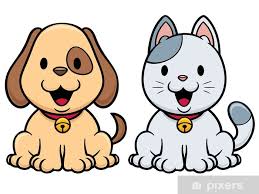 Mateřská škola Štěpánovice2020-2023PUTOVÁNÍ S PEJSKEM A KOČIČKOUVydala ředitelka MŠ dne: 31.8.2020Projednáno a schváleno na pedagogické radě dne: 1.9.2020Č.j. Platnost od 1.9.2020 do 31.8.2023Zpracovatel programu: Lenka Krytinářová,DiS., Lenka FloriánováIdentifikační údaje o mateřské školeNázev školy: Mateřská škola, Štěpánovice, okres Brno-venkov, příspěvková organizaceAdresa školy: Štěpánovice 30, 66602 PředklášteříZřizovatel školy: Obec Štěpánovice Statutární zástupce: Lenka Krytinářová, DiS.IČO: 70982694Zápis do obchodního rejstříku:  25.10.2003, spisová značka: Pr 1071Číslo telefonu: 702 060 106e-mail: msstepanovice@centrum.czwww stránky:  www.stepanovice.cz (záložka- MATEŘSKÁ ŠKOLA U PEJSKA A KOČIČKY )Počet ped. pracovníků: 2Počet neped. pracovníků:1Počet provozních zaměstnanců :1Počet tříd:1Kapacita mateřské školy: 25Provoz školy : 7,00-16,00Název programu: Školní vzdělávací program pro předškolní vzdělávání s motivačním názvem „Putování s pejskem a kočičkou“Vypracovala : 	Lenka Krytinářová, DiS.			Lenka Floriánová			Motto: „Děti vždycky rády dělají něco, protože mladá krev tiše státi nemůže.“                                                 J.A.Komenský : Informatorium školy mateřské(Komenský, 2007)Obecná charakteristika školyMateřská škola je jednotřídní s kapacitou 25 dětí. Nachází se v přízemí budovy obecního úřadu Štěpánovice. V budově sídlí také sbor dobrovolných hasičů a v 1. poschodí obecní úřad.Mateřské škola byla otevřena 3. září 1953 v budově bývalého starobince v části obce zvané „Na kopečku”. Provoz byl polodenní bez stravování. Časem se stala budova pro MŠ nevyhovující a 20.3.1998 byla přemístěna do nově opravených prostor. Od školního roku 1998/99 proběhla další velká změna- byl zajištěn celodenní provoz se stravováním dětí.Stávající budova postavená v roce 1911 původně sloužila jako škola. Pro malý počet žáků byla škola uzavřena v roce 1982. Poté byla budova využita jako sklad CO a sklad oděvů. V roce 1989 se do budovy přestěhoval OÚ, v roce 1994 obecní knihovna a v roce 1998 mateřská škola. Budova stojí u silnice a autobusové zastávky, poblíž železniční zastávky na kraji obce Štěpánovice. Obec Štěpánovice leží na břehu řeky Svratky asi 4 km od Tišnova severozápadně od Brna. V okolí vesnice jsou vysoké zalesněné kopce, louky a pole.Součástí školy je školní jídelna – výdejna. Strava je dovážena z MŠ U Humpolky v Tišnově. V roce 2018 došlo k celkové rekonstrukci mateřské školy a k rozšíření kapacity ze 17dětí na 25 dětí. Využitá byla část hasičské zbrojnice, která byla zrekonstruovaná na šatnu a kancelář.Třída MŠ je dostatečně prostorná, s takovým uspořádáním, které vyhovuje skupinovým i individuálním činnostem a umožňuje dětem volný výběr hraček. Součástí MŠ je malý školní dvorek vybavený pískovištěm a hracími prvky. Dvorek je využíván zejména v odpoledních hodinách. Při pobytu venku je ve velké míře využíváno klidné a krásné přírodní prostředí okolí obce Štěpánovice.Provoz MŠ je dle možností přizpůsoben požadavkům rodičů. Provozní doba je od 7.00 do 16.00 hodin. Provoz zajišťují 2 pedagogické pracovnice, školní asistent a jeden provozní  zaměstnanec. Podmínky vzděláváníVěcné podmínkyV současnosti jsou všechny vnitřní i venkovní prostory a vybavení MŠ vyhovující- splňují bezpečnostní a hygienické normy v platném znění.Na lůžkoviny máme vyrobené skříně.Třída je dostatečně osvětlena. Je pravidelně větráno. Ložní prádlo a ručníky jsou pravidelně měněny, jejich praní zajišťují rodiče. Mateřská škola má prostory a takové prostorové uspořádání, které vyhovuje skupinovým i individuálním činnostem dětí. Ve třídě jsou vytvořeny hrací koutky.Dětský nábytek, zdravotně hygienické zařízení i vybavení pro odpočinek dětí jsou přizpůsobeny antropometrickým požadavkům, odpovídají počtu dětí a jsou zdravotně nezávadné a bezpečné. Zařízení ve třídě je moderní, židle i stolky pro děti jsou výškově nastavitelné. Nový dřevěný nábytek je z velké části policový.Vybavení hračkami, pomůckami, materiály a doplňky odpovídá počtu dětí a jejich věku, je průběžně obnovováno a doplňováno podle potřeby. Podstatná část hraček a doplňků je umístěna tak, aby je děti dobře viděly a mohly je samostatně brát a zároveň se vyznaly v jejich uložení.Nově vybudované hygienické zařízení odpovídá počtu dětí.Děti se samy svými výtvory podílejí na úpravě a výzdobě prostředí. Prostředí je upraveno tak, aby dětské práce byly dětem přístupné a mohli je shlédnout i jejich rodiče. Výzdoba prostor je obměňována podle aktuálního dění.Mateřská škola využívá ke svým potřebám hřiště obce Štěpánovice, které je nedaleko mateřské školy a přírodní prostředí okolí školy.V roce 2010 byla mateřská škola zrekonstruována. Proběhla výměna osvětlení, oken, podlahy a interiérových dveří.V roce 2018 došlo k celkové rekonstrukci mateřské školy a k rozšíření kapacity ze 17dětí na 25 dětí. Využitá byla část hasičské zbrojnice, která byla zrekonstruovaná na šatnu a kancelář. Proběhla výměna osvětlení, podlah, dveří.Máme v plánu zlepšit dle možností:Obnovovat pomůcky, didaktický materiálRekonstrukce školního dvorkuZútulňovat prostředí mateřské školyŽivotosprávaDětem je poskytována plnohodnotná a vyvážená strava. Je zachována vhodná skladba jídelníčku, dodržována zdravá technologie přípravy pokrmů a nápojů. Děti se stravují v pravidelných intervalech, do jídla nejsou násilně nuceny.Je dodržován pitný režim- děti mají v průběhu dne k dispozici dostatečné množství tekutin.Je zajištěn pravidelný denní rytmus a řád, který je však natolik flexibilní, aby umožňoval organizaci činností v průběhu dne přizpůsobit potřebám dětí a aktuální situaci.Děti mají dostatek volného pohybu venku i v interiéru MŠ.V denním programu je respektována individuální potřeba aktivity, spánku i odpočinku jednotlivých dětí.Denní rytmus a řád je zakotven v "Režimu dne" a "Řádu školy", které tvoří přílohu ŠVP.Máme v plánu zlepšit dle možností:Upevnit kulturu stolování a hygienických návyků (úchop a manipulace s příborem, správné sezení na židličce)Zařazovat cíleně každý den pohybové chvilky a cvičení Psychosociální podmínkyNově příchozí dítě má možnost se postupně adaptovat na nové prostředí i situaci (přítomnost rodičů, zkrácená doba pobytu v MŠ...).Děti mají možnost donést si pro pocit bezpečí plyšáka,  plenu…Pedagogové respektují potřeby dětí, reagují na ně a napomáhají v jejich uspokojování. Děti nejsou neúměrně zatěžovány či neurotizovány spěchem.Všechny děti mají rovnocenné postavení a žádné z nich není znevýhodňováno či zvýhodňováno.Volnost a osobní svoboda je dobře vyvážená s nezbytnou mírou omezení vyplývající z nutnosti dodržovat v MŠ potřebný řád a dohodnutá pravidla, mimo jiné pro ukládání hraček a pomůcek.Ke klidnému soužití napomáhají pravidla, se kterými se děti postupně seznamují a jsou pro ně srozumitelná a akceptovatelná.Drobnější hračky jsou uloženy tak, aby na ně nedosáhly děti mladší tří let.Ve třídě je relaxační koutek pro průběžný odpočinek.Věkově smíšená třída umožňuje mladším dětem pozorovat a přirozeně napodobovat starší. Starší děti jsou přirozeně vedeny k ohleduplnosti a pomoci mladším kamarádům.Způsob, jakým jsou děti vedeny, je podporující, sympatizující, počítá s aktivní spoluúčastí a samostatným rozhodováním dítěte, projevuje vstřícnou a přímou komunikaci pedagoga s dětmi. Je vyloučeno manipulování s dítětem. Pedagog se vyhýbá negativním slovním komentářům, dostatečně chválí, oceňuje a pozitivně hodnotí. Učitelka je dítěti spíše partnerem, pomocníkem a průvodcem na jeho cestě k poznání.Dospělí se chovají důvěryhodně a spolehlivě. Třída je pro děti kamarádským společenstvím.Pedagog se programově věnuje neformálním vztahům dětí ve třídě a nenásilně je ovlivňuje prosociálním směrem (prevence šikany, …).Máme v plánu zlepšit dle možností:Dle svých přání a možností vést děti k odpovědnosti za svou volbu.Aktualizovat a doplňovat pravidla soužití.Vzdělávání učitelek pro zkvalitnění práce s integrovanými dětmi, dětmi mimořádně nadanými a dětmi od dvou do tří let.Organizace práce ve školeVeškeré aktivity jsou organizovány tak, aby byly děti podněcovány k vlastní aktivitě a experimentování, aby se zapojovaly do organizace činností, pracovaly svým tempem. Jsou vytvářeny podmínky pro hry a činnosti individuální i skupinové.Děti mají dostatek času pro hry, dokončení hry nebo v ní mohou později pokračovat.Plánování činností vychází z potřeb a zájmů dětí, vyhovuje individuálním vzdělávacím potřebám a možnostem dětí. Výchovné složky se prolínají.Při vstupu dítěte do MŠ je uplatňován individuálně přizpůsobený adaptační režim.Organizace průběhu dne je zakotvena v režimu dne a řádu školy.Respektujeme soukromí dětí.Souběžné působení dvou učitelů je především v době procházek a obědů.MŠ spolupracuje se zřizovatelem (OÚ Štěpánovice) a dalšími orgány státní správy a samosprávy, s MŠ Borač, se ZŠ Předklášteří i první třídou ZŠ Tišnov, se ZŠ Doubravník, s Místní akční skupinou Tišnov, Mikroregionem Porta a s odborníky poskytujícími pomoc při řešení výchovných i vzdělávacích problémů dětí (logopedie, SPC, PPP…).MŠ podněcuje pozitivní vztahy a klade důraz na spolupráci s rodinou.Vnitřní denní režim při vzdělávání dětí Povinné předškolní vzdávání je stanoveno od 8,15-12,15hodin.AKCE ŠKOLY:Kulturní akce: Návštěvy divadla Radost v Brně, divadelní představení v Měks Tišnov, návštěvy divadelních představení v MŠ i okolních MŠ, návštěvy galerie a muzea města Tišnova, dětský karneval, Den matek, Den dětí, rozloučení s předškoláky.Kulturní akce rozšiřujeme dle aktuální nabídky.Sportovní a jiné akce:Vycházky do okolí, dožínky, uspávání broučků, pouštění draků, sáňkování, bobování, hry na sněhu, oslava příjezdu sv.Martina, rozsvěcování Vánočního stromu, vítání občánků, vynášení Morany, oslava čarodějnic, sportovní hry mikroregionu, besedy s policisty, hasiči, záchranáři, výlety na okolní hrady (Pernštejn).Kroužky: ESS pro předškolákyŘízení mateřské školyPrávní subjekt je řízen ředitelkou mateřské školy.Povinnosti a pravomoci, odpovědnost a úkoly jednotlivých pracovníků jsou vymezeny pracovní náplní, organizačním řádem, směrnicemi.Informační systém je zajištěn přímým kontaktem se zaměstnanci, na poradách, na nástěnkách.Za vypracování ŠVP odpovídá ředitelka školy.Zřizovatelem MŠ je obec, MŠ spolupracuje se zřizovatelem.MŠ spolupracuje se Základní školou Předklášteří a Doubravník,  PPP a SPC v Brně.Máme v plánu zlepšit dle možností:Zajistit aktivnější spolupráci se ZŠ Předklášteří.Vybírat účelově vhodné nabídky DVPP.Personální a pedagogické podmínkyJsou zajištěny kvalifikovanými pedagogickými pracovníky dle zákona č.563/2004Sb. O pedagogických pracovnících.Pedagogové se dále soustavně vzdělávají.Pracovní doba učitelek je upravena tak, aby byla vždy a při všech činnostech zajištěna dětem optimální pedagogická péče.Pedagogové jednají, chovají se a pracují v souladu se společenskými pravidly a pedagogickými i metodickými zásadami výchovy a vzdělávání předškolních dětí.Podle potřeby jsou zajišťovány další odborné služby, jako je logopedie, speciální pedagogové, pedagogicko-psychologický pedagog a jiné.Úklid a výdej jídel zajišťuje provozní zaměstnankyně- školnice.Je zajištěno překrývání přímé pedagogické činnosti učitelů každý den v rozsahu dvou a půl hodin.Máme v plánu zlepšit dle možností:Kvalitní mezilidské vztahy na pracovištiDbát, aby jednání zaměstnanců a vystupování před dětmi, rodiči i širší veřejností bylo v souladu s pravidly slušnosti a občanského soužití a s výchovným působením školy.Spoluúčast rodičůRodiče jsou bráni jako partneři.Rodiče jsou pravidelně informováni o dění ve školce a o vývojových pokrocích svých dětí – nástěnky, individuální rozhovory, fotodokumentace, třídní schůzky, www stránky, besídky.Rodiče mají kdykoli během dne možnost zapojit se do aktivit ve třídě.Pedagogové respektují soukromí rodiny a jsou si vědomi, že pracují s důvěrnými informacemi. Máme v plánu zlepšit dle možností:Společně s rodiči preventivně předcházet všem projevům sociálně patologických jevů.Podmínky pro vzdělávání dětí se speciálními vzdělávacími potřebamiPopis zajištění průběhu vzdělávání dětí se speciálními vzdělávacími potřebami(Dítětem se speciálními vzdělávacími potřebami je dítě, které k naplnění svých vzdělávacích možností nebo k uplatnění a užívání svých práv na rovnoprávném základě s ostatními potřebuje poskytnutí podpůrných opatření).Plán pedagogické podpory (PLPP) se tvoří u dětí na základě pozorování, individuálního hodnocení, po poradě se zákonným zástupcem dítěte. Realizaci PLPP a práci s dítětem kontroluje pověřená osoba (ředitelka mš). Hodnocení se provádí nejpozději po 3 měsících. IVP zpracovává škola na základě doporučení ŠPZ. Realizaci IVP a práci s dítětem kontroluje pověřená osoba (ředitelka mš, ŠPZ). Hodnocení se provádí 1krát ročně, konzultuje se s ŠPZ.Podmínky vzdělávání dětí s přiznanými podpůrnými opatřenímiZáměry předškolního vzdělávání jsou pro vzdělávání všech dětí společné.-  individualizace při plánování a organizaci činností- vytvoření optimálních podmínek k rozvoji osobnosti -  realizace podpůrných opatření- snížení počtu dětí ve třídě v souladu s právními předpisy-  spolupráci se zákonnými zástupci dítěte, školskými poradenskými zařízeními, odborníky-  přítomnost asistenta pedagoga podle stupně přiznaného podpůrného opatření-  pro děti s přiznaným podpůrným opatřením 1. stupně je ŠVP podkladem ke zpracování PLPP-  pro děti s přiznaným podpůrným opatřeními od druhého stupně je ŠVP podkladem ke zpracování IVPPodmínky vzdělávání dětí nadanýchMateřská škola vytváří podmínky k využití potenciálu dítěte s ohledem na jeho individuální možnosti. Nadání u dítěte je nadále podporováno, mš zajišťuje realizaci podpůrných opatření pro podporu nadání.Podmínky vzdělávání dětí od dvou do tří letPři vzdělávání dětí od dvou do tří let je důležité uvědomovat si specifika úrovně dítěte ve všech oblastech vývoje. Dítě se učí nápodobou, vlastní prožitkem a především hrou. Vyžaduje opakování činností s potřebou pravidelných rituálů.adaptace (návštěvy v měsících květen, červen; přítomnost rodiče; …)pravidelný denní režimemoční podporadostatečné množství hraček a pomůcekdrobné hračky v bezpečném dosahunastavení srozumitelných pravidel pro používání a ukládání hraček a pomůcekve třídě je dostatečný prostor pro volný pohyb a hru dětídostatek úložných prostor pro náhradní oblečení a hygienické potřebyvytváříme podmínky pro adaptaci dítěte (návštěva MŠ s rodiči, plyšák, plena, …)vzdělávací činnosti jsou realizovány dle potřeb a volby dětílaskavý přístup ze strany zaměstnanců k dětempodporujeme spolupráci s rodinou (besídky, společné akce, setkávání…)Organizace vzděláváníV MŠ Štěpánovice je jedna heterogenní třída  s maximálním počtem 25 dětí.Souběžné působení dvou učitelů je zaměřeno na pobyt venku a u oběda.Do MŠ jsou přijímány děti zpravidla od 3 do 6 let, nejdříve však od 2 let na základě přijímacího řízení. Provádí ho ředitelka MŠ.Termín přijímacího řízní je stanoven po dohodě se zřizovatelem. Každoročně bývá zveřejněn prostřednictvím místního rozhlasu, obecní vývěsky, nástěnky v prostorách MŠ a www stránek.Přijímací řízení se řídí platnou legislativou a směrnicí ředitelky školy, která nastavuje kritéria pro přijímání dětí. Přijímací řízení se uskutečňuje v termínu od 1. do 16. května.Děti mohou být přijaty k předškolnímu vzdělávání i v průběhu školního roku a to na uvolněná místa do naplnění kapacity školy.S účinností od 1. 1. 2017 je předškolní vzdělávání od počátku školního roku, který následuje po dni, kdy dítě dosáhne pátého roku věku, do zahájení povinné školní docházky, povinné.Charakteristika vzdělávacího programu4.1.  Zaměření školyŠkolní Vzdělávací program pro předškolní vzdělávání s motivačním názvem „Putování s pejskem a kočičkou“ je základní osnovou pro naši práci v příštích letech. Vycházíme z „Teorie rozmanitých inteligencí „ od Howarda Gardnera (americký psycholog a pedagog). Jeho osm typů inteligencí (verbální, hudební, prostorová, přírodní, interpersonální, intrapersonální, tělesně-kinestetická, logicko-matematická) využíváme v týdenních plánech. ŠVP byl vypracován v souladu s RVP PV.ŠVP PV s motivačním názvem „Putování s pejskem a kočičkou“ je dělen do pěti hlavních částí tak, aby rozvíjel dítě, jeho učení a poznání.Jednotlivé integrované bloky ŠVP PV jsou zpracovány v 1-3 měsíčních intervalech, ale v praxi nejsou pevně ohraničeny. Mohou se tedy dle potřeby prolínat.Podtémata obsahují návrhy pro týdenní nabídku vzdělávacích činností pro děti. Učitelky si tyto návrhy dále rozpracovávají dle své vlastní metodiky a praxe, děti mohou vnášet své náměty a témata dle zájmu a fantazie.4.2. Cíle vzdělávacího programu-akceptovat přirozená vývojová specifika dětí předškolního věku-umožňovat rozvoj a vzdělání každého jednotlivého dítěte-osvojovat u dítěte základní hodnoty, na nichž je založena naše společnost-získání osobní  samostatnosti dítěte, získání potřebných dovedností, poznatkHlavní zásady- na prvním místě je vždy dítě-preferujeme prožitkové a spontánní učení-soustředíme se na upevnění návyků4.3 Metody a formy práce -vzdělávání probíhá formou hry, ale také formou činností -vzdělávání je přizpůsobeno vývojovým, fyziologickým, poznávacím, sociálním a citovým potřebám dítěte-prožitkové a kooperativní učení hrou, které je založeno na přímých zážitcích dětí-do činností se snažíme děti vtáhnout nenásilnou formou motivace-využíváme spontánních nápadů dětí-využíváme pochvalu a povzbuzení-hlavní činností dítěte je hra-důležitá je radost ze života-uplatňujeme individuální přístup-sledujeme vývoj dítěte (individuální hodnocení)-spolupracujeme s rodičiPopis zajištění průběhu vzdělávání dětí se speciálními vzdělávacími potřebami, dětí nadaných(Dítětem se speciálními vzdělávacími potřebami je dítě, které k naplnění svých vzdělávacích možností nebo k uplatnění a užívání svých práv na rovnoprávném základě s ostatními potřebuje poskytnutí podpůrných opatření).-Plán pedagogické podpory (PLPP) se tvoří u dětí na základě pozorování, individuálního hodnocení, po poradě se zákonným zástupcem dítěte. Realizaci PLPP a práci s dítětem kontroluje pověřená osoba (ředitelka mš). Hodnocení se provádí nejpozději po 3 měsících. -IVP zpracovává škola na základě doporučení ŠPZ. Realizaci IVP a práci s dítětem kontroluje pověřená osoba (ředitelka mš, ŠPZ). Hodnocení se provádí 1krát ročně, konzultuje se s ŠPZ.Vzdělávání dětí s přiznanými podpůrnými opatřenímiZáměry předškolního vzdělávání jsou pro vzdělávání všech dětí společné.-  individualizace při plánování a organizaci činností- vytvoření optimálních podmínek k rozvoji osobnosti -  realizace podpůrných opatření- snížení počtu dětí ve třídě v souladu s právními předpisy-  spolupráci se zákonnými zástupci dítěte, školskými poradenskými zařízeními, odborníky-  přítomnost asistenta pedagoga podle stupně přiznaného podpůrného opatření-  pro děti s přiznaným podpůrným opatřením 1. stupně je ŠVP podkladem ke zpracování PLPP-  pro děti s přiznaným podpůrným opatřeními od druhého stupně je ŠVP podkladem ke zpracování IVPVzdělávání dětí nadanýchMateřská škola vytváří podmínky k využití potenciálu dítěte s ohledem na jeho individuální možnosti. Nadání u dítěte je nadále podporováno, mš zajišťuje realizaci podpůrných opatření pro podporu nadání.Systém péče o děti s PPOPLPP- tvoří se pro děti s přiznaným podpůrným opatřením 1. stupně. PLPP zpracovávají pedagogičtí pracovníci na základě pozorování dítěte. S dítětem se individuálně pracuje, sleduje se jeho pokrok. PLPP se vyhodnocuje po 3-6-ti měsících, dle potřeby i dříve.IVP- pro děti s přiznaným podpůrným opatřeními od druhého stupně na základě zprávy ze ŠPZ. Vyhodnocuje se na konci školního roku, konzultace se ŠPZ.Popis zajištění průběhu vzdělávání dětí od dvou do tří letPři vzdělávání dětí od dvou do tří let je důležité uvědomovat si specifika úrovně dítěte ve všech oblastech vývoje. Dítě se učí nápodobou, vlastní prožitkem a především hrou. Vyžaduje opakování činností s potřebou pravidelných rituálů.adaptace (návštěvy v měsících květen, červen; přítomnost rodiče; …)pravidelný denní režimemoční podporadostatečné množství hraček a pomůcekdrobné hračky v bezpečném dosahunastavení srozumitelných pravidel pro používání a ukládání hraček a pomůcekve třídě je dostatečný prostor pro volný pohyb a hru dětídostatek úložných prostor pro náhradní oblečení a hygienické potřebyvytváříme podmínky pro adaptaci dítěte (návštěva MŠ s rodiči, plyšák, plena, …)vzdělávací činnosti jsou realizovány dle potřeb a volby dětílaskavý přístup ze strany zaměstnanců k dětempodporujeme spolupráci s rodinou (besídky, společné akce, setkávání…)Vzdělávací obsahTematické celky  Pejsek s kočičkou se představují Podtémata-	Já a kamarádi (pomáháme jeden druhému, pravidla, značky…)-	Poznávám nové prostředí (adaptace…)-	Sebeobsluha (předměty denní potřeby, stolování, sebeobsluha, pitný režim, časová posloupnost dne…)a jiné…Charakteristika:adaptovat nové děti na nové prostředívytvářet pravidla společného soužitípodporovat utváření vztahů k jiným dětem i dospělým, podporovat jejich vzájemnou komunikaci, rozvíjet řeč vytvářet základy zdravého životního styluVzdělávací nabídka:seznámení se s novými kamarády, zaměstnanci (jméno, značka, hlas, charakterové vlastnosti, seznamovací hry…)seznámení s prostředím třídy, MŠ, zahrádky (umístění hraček, pomůcek, hracích koutů…)vyvozování a vytváření společných pravidel ve třídě, zahrádce, při pobytu venkupohybové, námětové, hudební a dramatické činnostivýtvarné činnostiartikulační, řečové, sluchové a rytmické hry (vyprávění zážitků, povídání nad obrázky, pohlednicemi z dovolené…)poslech čtených a vyprávěných pohádek a příběhůutvrzování v pracovních a sebeobslužných činnostech v oblasti osobní hygieny, stolování, oblékání, úklidu…činnosti relaxační a odpočinkové, komoční, pohybové činnostikomunitní kruhhry a čiinnosti související s denním řádem, přibližovat časové posloupnostiKlíčové kompetence:klade otázky a hledá na ně odpovědi, aktivně si všímá, co se kolem něho děje; chce porozumět věcem, jevům a dějům, které kolem sebe vidí; poznává,že se může mnohému naučit, raduje se z toho, co samo dokázalo a zvládlo všímá si dění i problémů v bezprostředním okolí; přirozenou motivací k řešení dalších problémů a situací je pro něj pozitivní odezva na aktivní zájem v běžných situacích komunikuje bez zábran a ostychu s dětmi i s dospělými; chápe, že být komunikativní, vstřícné, iniciativní a aktivní je výhodou průběžně rozšiřuje svou slovní zásobu a aktivně ji používá k dokonalejší komunikaci s okolím dětským způsobem projevuje citlivost a ohleduplnost k druhým, pomoc slabším, rozpozná nevhodné chování; vnímá nespravedlnost, ubližování, agresivitu a lhostejnost ve skupině se dokáže prosadit, ale i podřídit, při společných činnostech se domlouvá a spolupracuje; v běžných situacích uplatňuje základní společenské návyky a pravidla společenského styku; je schopné respektovat druhé, vyjednávat, přijímat a uzavírat kompromisy napodobuje modely prosociálního chování a mezilidských vztahů, které nachází ve svém okolí spolupodílí se na společných rozhodnutích; přijímá vyjasněné a zdůvodněné povinnosti; dodržuje dohodnutá a pochopená pravidla a přizpůsobí se jimje schopno chápat, že lidé se různí a umí být tolerantní k jejich odlišnostem a jedinečnostem chápe, že nespravedlnost, ubližování, ponižování, lhostejnost, agresivita a násilí se nevyplácí, a že vzniklé konflikty je lépe řešit dohodou; dokáže se bránit projevům násilí jiného dítěte, ponižování a ubližování svoje činnosti a hry se učí plánovat, organizovat, řídit a vyhodnocovat chápe, že se může o tom, co udělá, rozhodovat svobodně,ale že za svá rozhodnutí také odpovídá  má smysl pro povinnost ve hře, práci i učení; k úkolům a povinnostem přistupuje odpovědně; váží si práce i úsilí druhých má základní dětskou představu o tom, co je v souladu se základními lidskými hodnotami a normami, i co je s nimi v rozporu, a snaží se podle toho chovat spoluvytváří pravidla společného soužití mezi vrstevníky, rozumí jejich smyslu a chápe potřebu je zachovávat  uvědomuje si svá práva i práva druhých, učí se je hájit a respektovat; chápe, že všichni lidé mají stejnou hodnotu  (RVP, 2006)Očekávané výstupy:zachovávat správné držení tělazacházet s běžnými předměty denní potřeby, hračkami, pomůckami, drobnými nástroji, sportovním náčiním a nářadím, výtvarnými pomůckami a materiály, jednoduchými hudebními nástroji, běžnými pracovními pomůckamipojmenovat většinu toho, čím je obklopenoporozumět slyšenému (zachytit hlavní myšlenku příběhu, sledovat děj a zopakovat jej ve správných větách)poznat a pojmenovat většinu toho, čím je obklopenovědomě využívat všechny smysly, záměrně pozorovat, postřehovat, všímat si (nového, změněného, chybějícího)odloučit se na určitou dobu od rodičů a blízkých, být aktivní i bez jejich opory  uvědomovat si svou samostatnost, zaujímat vlastní názory a postoje a vyjadřovat jenavazovat kontakty s dospělým, kterému je svěřeno do péče, překonat stud, komunikovat s ním vhodným způsobem, respektovat hopřirozeně a bez zábran komunikovat s druhým dítětem, navazovat a udržovat dětská přátelstvípochopit, že každý má ve společenství (v rodině, ve třídě, v herní skupině) svou roli, podle které je třeba se chovatzačlenit se do třídy a zařadit se mezi své vrstevníky, respektovat jejich rozdílné vlastnosti, schopnosti a dovednostiorientovat se bezpečně ve známém prostředí i v životě tohoto prostředí (doma, v budově mateřské školy, v blízkém okolí)osvojovat si elementární poznatky o okolním prostředí, které jsou dítěti blízké, pro ně smysluplné a přínosné, zajímavé a jemu pochopitelné a využitelné pro další učení a životní praxiPejsek, kočička a barvyPodtémata-	My jsme malí zahradníci (ovoce x zelenina, vitamíny, práce na zahradě, zpracování surovin…)-	Barevný podzim (draci, změny počasí, dušičkové období, barevné listí, uspávání broučků…)-	Já a moje zdraví (moje tělo, zdravé x nezdravé potraviny, zdraví x nemoc…)a jiné…Charakteristika:seznamovat děti s charakteristickými znaky podzimu -sklizeň ovoce, sběr podzimních plodů a hub, proměny počasí (podzimní mlhy, vítr…) sledovat podzimní práce na zahradě a na polirozvíjet prosociální chováníupevňovat pravidla společného soužitípoznávat a pozorovat podzimní přírodurozvíjet řečové a jazykové schopnosti vytvářet vztah k lidovým tradicím (Památka zesnulých, svatý Martin…)Vzdělávací nabídka:chůze, běh, lezení a jiné pohybové činnosti v přírodním terénumanipulační činnosti a jednoduché úkony s předmětypozorování změn v příroděpozorování práce dospělých na zahrádkách, na polisběr padaných jablekpečení závinu, příprava kompotu, jablečného moštupracovní listy s danou tématikouvyřezávání ovoce z balzy, barveníhry s přírodninamikomunitní kruhříkadla, písně, pohybové hryuspávání broučkůpouštění drakůdlabání dýnívýroba lampionů do průvodu sv. Martinanámětové hry a činnosti (na sportovce, na doktora…)skládání obrázků lidské postavy, úkoly s didaktickými pomůckami (Logico Piccolo…)vyhledávání v encyklopedii lidského tělapoznávání části těla vzhledem k sobě a na kamarádovi (otisky ruky, nohy, obkreslování těla, zkoumání vlasů, pokožky-lupou…)ztvárnění lidské postavy kresbou, modelovánímzařazování zdravotních cvikůsdělování zážitků v souvislosti s nehodou, nemocí, s pobytem v nemocniciseznámení s možností využití zvířat při různých onemocněních (canisterapie…)Klíčové kompetence:má elementární poznatky o světě lidí, kultury, přírody i techniky, který dítě obklopuje, o jeho rozmanitostech a proměnách; orientuje se v řádu a dění v prostředí, ve kterém žije pokud se mu dostává uznání a ocenění, učí se s chutí problémy řeší na základě bezprostřední zkušenosti; postupuje cestou pokusu a omylu, zkouší, experimentuje; spontánně vymýšlí nová řešení problémů a situací; hledá různé možnosti a varianty (má vlastní, originální nápady); využívá při tom dosavadních zkušeností, fantazii a představivost chápe, že vyhýbat se řešení problémů nevede k cíli, ale že jejich včasné a uvážlivé řešení je naopak výhodou; uvědomuje si, že svou aktivitou a iniciativou může situaci ovlivnit ovládá řeč, hovoří ve vhodně formulovaných větách, samostatně vyjadřuje své myšlenky, sdělení, otázky i odpovědi, rozumí slyšenému, slovně reaguje a vede smysluplný dialog dokáže se vyjadřovat a sdělovat své prožitky, pocity a nálady různými prostředky (řečovými, výtvarnými, hudebními, dramatickými apod.) průběžně rozšiřuje svou slovní zásobu a aktivně ji používá k dokonalejší komunikaci s okolím samostatně rozhoduje o svých činnostech; umí si vytvořit svůj názor a vyjádřit jej uvědomuje si, že za sebe i své jednání odpovídá a nese důsledky odhaduje rizika svých nápadů, jde za svým záměrem, ale také dokáže měnit cesty a přizpůsobovat se daným okolnostem chápe, že zájem o to, co se kolem děje, činorodost, pracovitost a podnikavost jsou přínosem a že naopak lhostejnost, nevšímavost, pohodlnost a nízká aktivita mají svoje nepříznivé důsledky dbá na osobní zdraví a bezpečí svoje i druhých, chová se odpovědně s ohledem na zdravé a bezpečné okolní prostředí (přírodní i společenské)  (RVP, 2006)Očekávané výstupy:pojmenovat části těla, některé orgány (včetně pohlavních), znát jejich funkce, mít povědomí o těle a jeho vývoji, (o narození, růstu těla a jeho proměnách), znát základní pojmy užívané ve spojení se zdravím, s pohybem a sportemmít povědomí o některých způsobech ochrany osobního zdraví a bezpečí a o tom, kde v případě potřeby hledat pomoc (kam se obrátit, koho přivolat, jakým způsobem apod.)učit se nová slova a aktivně je používat (ptát se na slova, kterým nerozumí)popsat situaci (skutečnou, podle obrázku)chápat prostorové pojmy (vpravo, vlevo, dole, nahoře, uprostřed, za, pod, nad, u, vedle, mezi apod.), elementární časové pojmy (teď, dnes, včera, zítra, ráno, večer, jaro, léto, podzim, zima, rok), orientovat se v prostoru i v rovině, částečně se orientovat v časevyjadřovat svou představivost a fantazii v tvořivých činnostech (konstruktivních, výtvarných, hudebních, pohybových či dramatických) i ve slovních výpovědích k nimbýt citlivé ve vztahu k živým bytostem, k přírodě i k věcemtěšit se z hezkých a příjemných zážitků, z přírodních i kulturních krás i setkávání se s uměnímporozumět běžným projevům vyjádření emocí a náladdodržovat dohodnutá a pochopená pravidla vzájemného soužití a chování doma, v mateřské škole, na veřejnosti, dodržovat herní pravidlazachycovat skutečnosti ze svého okolí a vyjadřovat své představy pomocí různých výtvarných dovedností a technik (kreslit, používat barvy, modelovat, konstruovat, tvořit z papíru, tvořit a vyrábět z různých jiných materiálů, z přírodnin aj.) vyjadřovat se prostřednictvím hudebních a hudebně pohybových činností, zvládat základní hudební dovednosti vokální i instrumentální (zazpívat píseň, zacházet s jednoduchými hudebními nástroji, sledovat a rozlišovat rytmus)porozumět, že změny jsou přirozené a samozřejmé (všechno kolem se mění, vyvíjí, pohybuje a proměňuje) a že s těmito změnami je třeba v životě počítat, přizpůsobovat se běžně proměnlivým okolnostem doma i v mateřské školemít povědomí o významu životního prostředí (přírody i společnosti) pro člověka, uvědomovat si, že způsobem, jakým se dítě i ostatní v jeho okolí chovají, ovlivňují vlastní zdraví i životní prostředíPejsek s kočičkou oslavujíPodtémata:- 	Veselé Vánoce (Advent, Vánoce…)- 	Zima, zima (oblékání, zimní sporty…)- 	Máme rádi zvířátka (ptáčci, lesní zvěř…)- 	Rok (orientace v čase- den, měsíc, rok; co dělám celý den…)- 	Zvyky a tradice (čertovské koledování, Tři králové, masopust, řemesla…)- 	Těšíme se na školua jiné…Charakteristika:rozvíjet emoční inteligenci dětívytvářet vztah k lidovým tradicímvést děti k pozitivnímu vztahu k přírodě, pomáhat zvířátkůmseznamovat děti s charakteristickými znaky zimyvnímat časoprostorovou orientaciseznámit děti s prostředím ZŠVzdělávací nabídka:kooperativní hrykomunitní kruhvyjadřování pocitu slovem, hrou, pohybem, zpěvem, kresbou…přiblížení příběhu Ježíška (kniha, dramatizace)vyrábění vánočních ozdob, přáníček, pečení cukrovízdobení stromečku, vánoční nadílkapozorování výzdoby v obcipozorování změn v příroděvyrobení a pozorování budky pro ptáčky před školkounávštěva krmelce, zasypání zvířátkůmledová galeriepokusy s ledem, sněhem…příprava na čertovské koledování (písně, říkadla…)stavění „pekla“výroba tříkrálových korunvyrábění masek- polepováním, kreslením, vystřihováním…karneval v masopustních maskáchhry na řemeslníky (písně, tanečky, výrobky řemeslníků)návštěva řemeslníků v Tišnově (švadlena, švec, knihař, prodavač…)hry se slovy a číslicemi (analýza a syntéza slov, začáteční a koncové hlásky, poznávání písmen, číslic…)hry a praktické úkony procvičující orientaci v prostoru hry a činnosti související s denním řádem, přibližovat časové i logické posloupnostiKlíčové kompetence:soustředěně pozoruje, zkoumá, objevuje, všímá si souvislostí, experimentuje a užívá při tom jednoduchých pojmů, znaků a symbolů získanou zkušenost uplatňuje v praktických situacích a v dalším učení má elementární poznatky o světě lidí, kultury, přírody i techniky, který dítě obklopuje, o jeho rozmanitostech a proměnách; orientuje se v řádu a dění v prostředí, ve kterém žije učí se nejen spontánně, ale i vědomě, vyvine úsilí, soustředí se na činnost a záměrně si zapamatuje; při zadané práci dokončí, co započalo; dovede postupovat podle instrukcí a pokynů, je schopno dobrat se k výsledkům pokud se mu dostává uznání a ocenění, učí se s chutí při řešení myšlenkových i praktických problémů užívá logických, matematických i empirických postupů; pochopí jednoduché algoritmy řešení různých úloh a situací a využívá je v dalších situacích zpřesňuje si početní představy, užívá číselných a matematických pojmů, vnímá elementární matematické souvislosti chápe, že vyhýbat se řešení problémů nevede k cíli, ale že jejich včasné a uvážlivé řešení je naopak výhodou; uvědomuje si, že svou aktivitou a iniciativou může situaci ovlivnit dokáže se vyjadřovat a sdělovat své prožitky, pocity a nálady různými prostředky (řečovými, výtvarnými, hudebními, dramatickými apod.) domlouvá se gesty i slovy, rozlišuje některé symboly, rozumí jejich významu i funkci ovládá dovednosti předcházející čtení a psaní průběžně rozšiřuje svou slovní zásobu a aktivně ji používá k dokonalejší komunikaci s okolím dovede využít informativní a komunikativní prostředky, se kterými se běžně setkává (knížky, encyklopedie, počítač, audiovizuální technika, telefon atp.) samostatně rozhoduje o svých činnostech; umí si vytvořit svůj názor a vyjádřit jej uvědomuje si, že za sebe i své jednání odpovídá a nese důsledky při setkání s neznámými lidmi či v neznámých situacích se chová obezřetně; nevhodné chování i komunikaci, která je mu nepříjemná, umí odmítnout chápe, že nespravedlnost, ubližování, ponižování, lhostejnost, agresivita a násilí se nevyplácí, a že vzniklé konflikty je lépe řešit dohodou; dokáže se bránit projevům násilí jiného dítěte, ponižování a ubližování dokáže rozpoznat a využívat vlastní silné stránky, poznávat svoje slabé stránky chápe, že se může o tom, co udělá, rozhodovat svobodně, ale že za svá rozhodnutí také odpovídá  má smysl pro povinnost ve hře, práci i učení; k úkolům a povinnostem přistupuje odpovědně; váží si práce i úsilí druhých zajímá se o druhé i o to, co se kolem děje; je otevřené aktuálnímu dění (RVP, 2006)Očekávané výstupy:vědomě napodobovat jednoduchý pohyb podle vzoru a přizpůsobit jej podle pokynuovládat koordinaci ruky a oka, zvládat jemnou motoriku (zacházet s předměty denní potřeby, s drobnými pomůckami, s nástroji, náčiním a materiálem, zacházet s grafickým a výtvarným materiálem, např. s tužkami, barvami, nůžkami, papírem, modelovací hmotou, zacházet s jednoduchými hudebními nástroji apod.)učit se zpaměti krátké texty (reprodukovat říkanky, písničky, pohádky, zvládnout jednoduchou dramatickou úlohu apod.) sledovat a vyprávět příběh, pohádkuvnímat, že je zajímavé dozvídat se nové věci, využívat zkušenosti k učenínalézat nová řešení nebo alternativní k běžnýmvyjadřovat souhlas i nesouhlas, říci „ne“ v situacích, které to vyžadují (v ohrožujících, nebezpečných či neznámých situacích), odmítnout se podílet na nedovolených či zakázaných činnostech apod.uvědomovat si příjemné a nepříjemné citové prožitky (lásku, soucítění, radost, spokojenost i strach, smutek, odmítání), rozlišovat citové projevy v důvěrném (rodinném) a cizím prostředíuvědomovat si svá práva ve vztahu k druhému, přiznávat stejná práva druhým a respektovat jevnímat, co si druhý přeje či potřebuje, vycházet mu vstříc (chovat se citlivě a ohleduplně k slabšímu či postiženému dítěti, mít ohled na druhého a soucítit s ním, nabídnout mu pomoc apod.)uplatňovat návyky v základních formách společenského chování ve styku s dospělými i s dětmi (zdravit známé děti i dospělé, rozloučit se, poprosit, poděkovat, vzít si slovo, až když druhý domluví, požádat o pomoc, vyslechnout sdělení, uposlechnout pokyn apod.)dodržovat pravidla her a jiných činností, jednat spravedlivě, hrát férovězvládat běžné činnosti a požadavky kladené na dítě i jednoduché praktické situace, které se doma a v mateřské škole opakují, chovat se přiměřeně a bezpečně doma i na veřejnosti (na ulici, na hřišti, v obchodě, u lékaře apod.)všímat si změn a dění v nejbližším okolíPejsek s kočičkou v příroděPodtémata:-	Probouzení přírody (mláďátka, znaky jara, vynášení Morany, Velikonoce…)-	Ekologie (Den Země, třídění odpadu, materiály, ochrana přírody, čarodějnice…)-	Mých pět kamarádů (smysly…)-	Kniha je můj kamarád (dramatizace, večerníčky, hudební násroje…)a jiné…Charakteristika:poznávat a pozorovat jarní přírodu, děje v nívytvářet vztah k lidovým tradicímpoznávat různé materiály a jejich významvytvářet návyky k trvale udržitelnému způsobu života a odpovědnému chování k životnímu prostředíseznamovat děti s jednotlivými smyslyvést děti k lásce ke knize, rozvíjet řečVzdělávací nabídka:zapojení se do příprav velikonočních svátkůseznámení se s verši, říkadly, písněmi, pohybovými hrami, tanečkyvýroba Morany, zdobení, pouštění po voděseznámení se symboly Velikonoc (pomlázka, vysévání obilí, …)pečení velikonočních pokrmů-beránek, mazanec, jidášezdobení kraslic různými technikami, vyrábění pomlázkypřiblížení postních dnů, křesťanských svátkůříkadla s velikonoční tématikou experimenty a pokusytřídění materiálů a odpadu do jednotlivých kontejnerůvyčištění (sběr odpadu) části přírody v okolí Štěpánovicvyrábění pavouků, netopýrů, čarodějnic, kocourů…čarodějnický rej v MŠmíchání lektvarů, vaření bylinkových čajů- ochutnávkačarodějnická zaklínadla a jazykolamyvyprávění, četba pohádek o čarodějnicíchpřiřazování symbolů charakterizujících náladu, mimické vyjádřenízařazování smyslových her (sluch, zrak, čich, chuť, hmat)vyprávění podle obrázkůdramatizace pohádek, výroba kulisseznamování se s dětskými leporely, encyklopediemi, pohádkovými knihaminávštěva knihovny s programem v Tišnově, návštěva knihovny ve Štěpánovicíchvýroba leporelseznámení se s některými hudebními nástrojihra na Orffovy hudební nástrojeKlíčové kompetence:soustředěně pozoruje, zkoumá, objevuje, všímá si souvislostí, experimentuje a užívá při tom jednoduchých pojmů, znaků a symbolů učí se nejen spontánně, ale i vědomě, vyvine úsilí, soustředí se na činnosta záměrně si zapamatuje; při zadané práci dokončí, co započalo; dovede postupovat podle instrukcí a pokynů, je schopno dobrat se k výsledkům pokud se mu dostává uznání a ocenění, učí se s chutí řeší problémy, na které stačí; známé a opakující se situace se snaží řešit samostatně (na základě nápodoby či opakování), náročnější s oporou a pomocí dospělého problémy řeší na základě bezprostřední zkušenosti; postupuje cestou pokusu a omylu, zkouší, experimentuje; spontánně vymýšlí nová řešení problémů a situací; hledá různé možnosti a varianty (má vlastní, originální nápady); využívá při tom dosavadních zkušeností, fantazii a představivostpři řešení myšlenkových i praktických problémů užívá logických, matematických i empirických postupů; pochopí jednoduché algoritmy řešení různých úloh a situací a využívá je v dalších situacích rozlišuje řešení, která jsou funkční (vedoucí k cíli), a řešení, která funkční nejsou; dokáže mezi nimi volit chápe, že vyhýbat se řešení problémů nevede k cíli, ale že jejich včasné a uvážlivé řešení je naopak výhodou; uvědomuje si, že svou aktivitou a iniciativou může situaci ovlivnit dokáže se vyjadřovat a sdělovat své prožitky, pocity a nálady různými prostředky (řečovými, výtvarnými, hudebními, dramatickými apod.) průběžně rozšiřuje svou slovní zásobu a aktivně ji používá k dokonalejší komunikaci s okolím dovede využít informativní a komunikativní prostředky, se kterými se běžně setkává (knížky, encyklopedie, počítač, audiovizuální technika, telefon atp.) samostatně rozhoduje o svých činnostech; umí si vytvořit svůj názor a vyjádřit jejuvědomuje si, že za sebe i své jednání odpovídá a nese důsledkypři setkání s neznámými lidmi či v neznámých situacích se chová obezřetně; nevhdné chování i komunikaci, která je mu nepříjemná , umí odmítnoutchápe, že nespravedlnos, ubližování, ponižování, lhostejnost, agresivita a násilí se nevyplácí, a že vzniklé konflikty je lépe řešit dohodou; dokáže se bránit projevům násilí jiného dítěte, ponižování a ubližovánímá základní dětskou představu o tom, co je v souladu se základními lidskými hodnotami a normami, i co je s nimi v rozporu, a snaží se podle toho chovatví, že není jedno, v jakém prostředí žije, uvědomuje si, že se svým chováním na něm podílí a že je může ovlivnitOčekávané výstupy:vnímat a rozlišovat pomocí všech smyslů (sluchově rozlišovat zvuky a tóny, zrakově rozlišovat tvary předmětů a jiné specifické znaky, rozlišovat vůně, chutě, vnímat hmatem apod.)mít povědomí o významu péče o čistotu a zdraví, o významu aktivního pohybu a zdravé výživysledovat očima zleva dopravaprojevovat zájem o knížky, soustředěně poslouchat četbu, hudbu, sledovat divadlozáměrně se soustředit na činnost a udržet pozornostpřemýšlet, vést jednoduché úvahy a také vyjádřit to, o čem přemýšlí a uvažujeprožívat radost ze zvládnutého a poznanéhozachycovat a vyjadřovat své prožitky (slovně, výtvarně, pomocí hudby, hudebně pohybovou či dramatickou improvizací apod.)chápat, že všichni lidé (děti) mají stejnou hodnotu, přestože je každý jiný (jinak vypadá, jinak se chová, něco jiného umí či neumí apod.), že osobní, resp. osobnostní odlišnosti jsou přirozenérespektovat potřeby jiného dítěte, dělit se s ním o hračky, pomůcky, pamlsky, rozdělit si úkol s jiným dítětem apod.porozumět běžným neverbálním projevům citových prožitků a nálad druhýchvyjednávat s dětmi i dospělými ve svém okolí, domluvit se na společném řešení (v jednoduchých situacích samostatně, jinak s pomocí)vnímat, že svět má svůj řád, že je rozmanitý a pozoruhodný, nekonečně pestrý a různorodý – jak svět přírody, tak i svět lidí (mít elementární povědomí o existenci různých národů a kultur, různých zemích, o planetě Zemi, vesmíru apod.)pomáhat pečovat o okolní životní prostředí (dbát o pořádek a čistotu, nakládat vhodným způsobem s odpady, starat se o rostliny, spoluvytvářet pohodu prostředí, chránit přírodu v okolí, živé tvory apod.)Pejsek s kočičkou na výletěPodtémata:-	Moje rodina (Den matek, vztahy...)-	Voda a její proměny (šetření s vodou, ryby, život ve vodě...)-	Rádi sportujeme (pohyb, zdravý životní styl...)-	Dopravní prostředky (čím cestujeme, bezpečnost...)-	Nejsme na Světě sami Den dětí, ostatní kultury, ZOO, vesmír...)-	Poznáváme okolía jiné…Charakteristika:podporovat kooperatuvní hrypodporovat vzájemnou komunikaciuvědomit si důležitost citových vazrb v rodině i společnostirozvíjet emoční inteligenci dětívytvářet vztah k přírodnímu prodtředíseznámit děti s bezpečností v dopravěseznámit děti s odlišnými kulturamiseznamování s okolním prostředímVzdělávací nabídka:narozeninový kalendář (vyrábění dárků, obrázků kamarádům, rodičům...)pohybové, námětové, hudební a dramatické činnostimaňáskové scénky a divadélkakooperativní činnostivyrábění dárků maminkámseznámení se sverši, písněmi na oslavu ke dni matekseznamovat děti s životem pod vodouvyrábění akvária. rybek, mořských živočichůvyhledávání v encyklopediíchúčast na sportovních hráchdopravní prostředky- rozlišení, seznámení s dopravními značkami ve Štěpánovicích aokolíčinnosti směřující k prevenci úrazů (při hrách, sportu, pohybových činnostech, dopravních situacích, při setkání s cizími lidmi...)společné rozhovory, skupinová diskuzevyužívání map, autoatlasu, plánu obcepoznávat a pozorovat dopravní prostředky, dopravní značky a signalizaci, provoz na silnicivycházky do okolí (poznávací činnosti- potok, řeka, rybník, les, louka, pole, kopec…)skládání puzzle se zvířaty ze ZOO, vesmírvyužití stolních her- vesmír, domino, kvarteto…návštěva zoologické zahradyslavnostní rozloučení s předškolákyKlíčové kompetence:soustředěně pozoruje, zkoumá, objevuje, všímá si souvislostí, experimentuje a užívá při tom jednoduchých pojmů, znaků a symbolů získanou zkušenost uplatňuje v praktických situacích a v dalším učení má elementární poznatky o světě lidí, kultury, přírody i techniky, který dítě obklopuje, o jeho rozmanitostech a proměnách; orientuje se v řádu a dění v prostředí, ve kterém žije odhaduje své síly, učí se hodnotit svoje osobní pokroky i oceňovat výkony druhých řeší problémy, na které stačí; známé a opakující se situace se snaží řešit samostatně (na základě nápodoby či opakování), náročnější s oporou a pomocí dospělého při řešení myšlenkových i praktických problémů užívá logických, matematických i empirických postupů; pochopí jednoduché algoritmy řešení různých úloh a situací a využívá je v dalších situacích rozlišuje řešení, která jsou funkční (vedoucí k cíli), a řešení, která funkční nejsou; dokáže mezi nimi volit chápe, že vyhýbat se řešení problémů nevede k cíli, ale že jejich včasné a uvážlivé řešení je naopak výhodou; uvědomuje si, že svou aktivitou a iniciativou může situaci ovlivnit nebojí se chybovat, pokud nachází pozitivní ocenění nejen za úspěch, ale také za snahu pokud se mu dostává uznání a ocenění, učí se s chutí dokáže se vyjadřovat a sdělovat své prožitky, pocity a nálady různými prostředky (řečovými, výtvarnými, hudebními, dramatickými apod.) domlouvá se gesty i slovy, rozlišuje některé symboly, rozumí jejich významu i funkci průběžně rozšiřuje svou slovní zásobu a aktivně ji používá k dokonalejší komunikaci s okolím ví, že lidé se dorozumívají i jinými jazyky a že je možno se jim učit; má vytvořeny elementární předpoklady k učení se cizímu jazyku samostatně rozhoduje o svých činnostech; umí si vytvořit svůj názor a vyjádřit jej uvědomuje si, že za sebe i své jednání odpovídá a nese důsledky napodobuje modely prosociálního chování a mezilidských vztahů, které nachází ve svém okolí je schopno chápat, že lidé se různí a umí být tolerantní k jejich odlišnostem a jedinečnostem zajímá se o druhé i o to, co se kolem děje; je otevřené aktuálnímu dění ví, že není jedno, v jakém prostředí žije, uvědomuje si, že se svým chováním na něm podílí a že je může ovlivnit  (RVP, 2006)Očekávané výstupy:zvládat základní pohybové dovednosti a prostorovou orientaci, běžné způsoby pohybu v různém prostředí (zvládat překážky, házet a chytat míč, užívat různé náčiní, pohybovat se ve skupině dětí, pohybovat se na sněhu, ledu, ve vodě, v písku)zvládat sebeobsluhu, uplatňovat základní kulturně hygienické a zdravotně preventivní návyky (starat se o osobní hygienu, přijímat stravu a tekutinu, umět stolovat, postarat se o sebe a své osobní věci, oblékat se, svlékat, obouvat apod.)správně vyslovovat, ovládat dech, tempo i intonaci řečisluchově rozlišovat začáteční a koncové slabiky a hlásky ve slovech  utvořit jednoduchý rýmpoznat napsané své jménochápat základní číselné a matematické pojmy, elementární matematické souvislosti a podle potřeby je prakticky využívat (porovnávat, uspořádávat a třídit soubory předmětů podle určitého pravidla, orientovat se v elementárním počtu cca do šesti, chápat číselnou řadu v rozsahu první desítky, poznat více, stejně, méně, první, poslední apod.)zaměřovat se na to, co je z poznávacího hlediska důležité (odhalovat podstatné znaky, vlastnosti předmětů, nacházet společné znaky, podobu a rozdíl, charakteristické rysy předmětů či jevů a vzájemné souvislosti mezi nimi)ve známých a opakujících se situacích a v situacích, kterým rozumí, ovládat svoje city a přizpůsobovat jim své chovánírespektovat předem vyjasněná a pochopená pravidla, přijímat vyjasněné a zdůvodněné povinnostispolupracovat s ostatnímichovat se obezřetně při setkání s neznámými dětmi, staršími i dospělými jedinci, v případě potřeby požádat druhého o pomoc (pro sebe i pro jiné dítě)chovat se a jednat na základě vlastních pohnutek a zároveň s ohledem na druhéchovat se zdvořile, přistupovat k druhým lidem, k dospělým i k dětem, bez předsudků, s úctou k jejich osobě, vážit si jejich práce a úsilíuvědomovat si nebezpečí, se kterým se může ve svém okolí setkat, a mít povědomí o tom, jak se prakticky chránit (vědět, jak se nebezpečí vyhnout, kam se v případě potřeby obrátit o pomoc)Evaluační systém Jde o průběžné vyhodnocování vzdělávacích činností, situací a podmínek v mateřské škole, které nám poskytuje zpětnou vazbu o kvalitě vlastní práce. Jde o systematický proces, jehož výsledky využíváme ke zlepšování vzdělávacího procesu a podmínek, za kterých se tento proces uskutečňuje.Přílohy :Konkretizované očekávané výstupyProvozní řádŠkolní řádSeznam použité literatury:Komenský, Jan Amos. Informatorium školy mateřské. Praha: Nakladatelství Academia, 2007. ISBN 978-80-200-1451-1Manuál k přípravě školního (třídního) vzdělávacího programu mateřské školy, Praha: Výzkumný ústav pedagogický, 2006. ISBN 80-87000-01-3 RVP PV, Praha: Výzkumný ústav pedagogický, 2017. Od 7:00Příchod dětí do mateřské školy, předávání dětí pedagogickým pracovnicím do třídy, volně spontánní zájmové aktivity, řízené činnosti, příprava předškoláků9:00 Osobní hygiena, dopolední svačinaVolné činnosti a aktivity dětí řízené pedagogickými pracovníky zaměřené především na hry a zájmovou činnost dle daného tématuOsobní hygiena, příprava na pobyt venku, pobyt dětí venku, příp. náhradní činnost12:00Příprava na oběd, oběd a osobní hygiena dětíSpánek a odpočinek dětí respektující rozdílné potřeby dětí, individuální práce s dětmi s nižší potřebou spánku a s předškoláky14:30Osobní hygiena,  odpolední svačinaVolně spontánní zájmové činnosti a pohybové aktivity dětí, v případě pěkného počasí mohou probíhat na zahradě mateřské školy15:45Příprava dětí na odchod domůPLÁN EVALUACE MŠ ŠTĚPÁNOVICEPLÁN EVALUACE MŠ ŠTĚPÁNOVICEPLÁN EVALUACE MŠ ŠTĚPÁNOVICECo vyhodnocujemeJakými nástrojiJak častoJak častoZodpovídáZodpovídáJak dokumentujemeJak dokumentujemeindividuální vývoj dítěterozhovor s rodičipřed vstupem do MŠ i průběžněpřed vstupem do MŠ i průběžněředitelkaředitelkavstupní záznamvstupní záznampozorováníprůběžněprůběžněobě učitelkyobě učitelkyzáznamové archyzáznamové archyzáznamy do indiv. archů1x za měsíc, popř.průběžně1x za měsíc, popř.průběžněobě učitelkyobě učitelkyzáznamzáznamvýtvarný projevprůběžněprůběžněobě učitelkyobě učitelkysložka výkresůsložka výkresůkomunikace s dítětemprůběžněprůběžněobě učitelkyobě učitelkyzáznamové archyzáznamové archyfotoprůběžněprůběžněobě učitelkyobě učitelkyrajce.netrajce.nethodnotící kruhprůběžněprůběžněobě učitelky, dětiobě učitelky, dětiIntgrované blokypozorování výsledků u dětí1xtýdně1xtýdněobě učitelkyobě učitelkyzáznamzáznamPlnění ŠVPpozorování výsledků u dětíprůběžněprůběžněředitelkaředitelkazápis do ped. radyzápis do ped. radySpolupráce s rodičidotazníky2xročně2xročněředitelkaředitelkazápis do ped. radyzápis do ped. radyúčast na akcíchprůběžněprůběžněobě učitelkyobě učitelkyschůzky rodičů3xročně3xročněředitelkaředitelkazápis do schůzek rodičůzápis do schůzek rodičůindividuální konzultaceprůběžněprůběžněobě učitelkyobě učitelkyVybavnost školypozorováníprůběžněprůběžněředitelkaředitelkaúčetní dokladyúčetní dokladyDVPPpedag.radydle plánudle plánuředitelkaředitelkazápis do ped. radyzápis do ped. radyhospitacedle plánudle plánuředitelkaředitelkahosp.záznamhosp.záznam